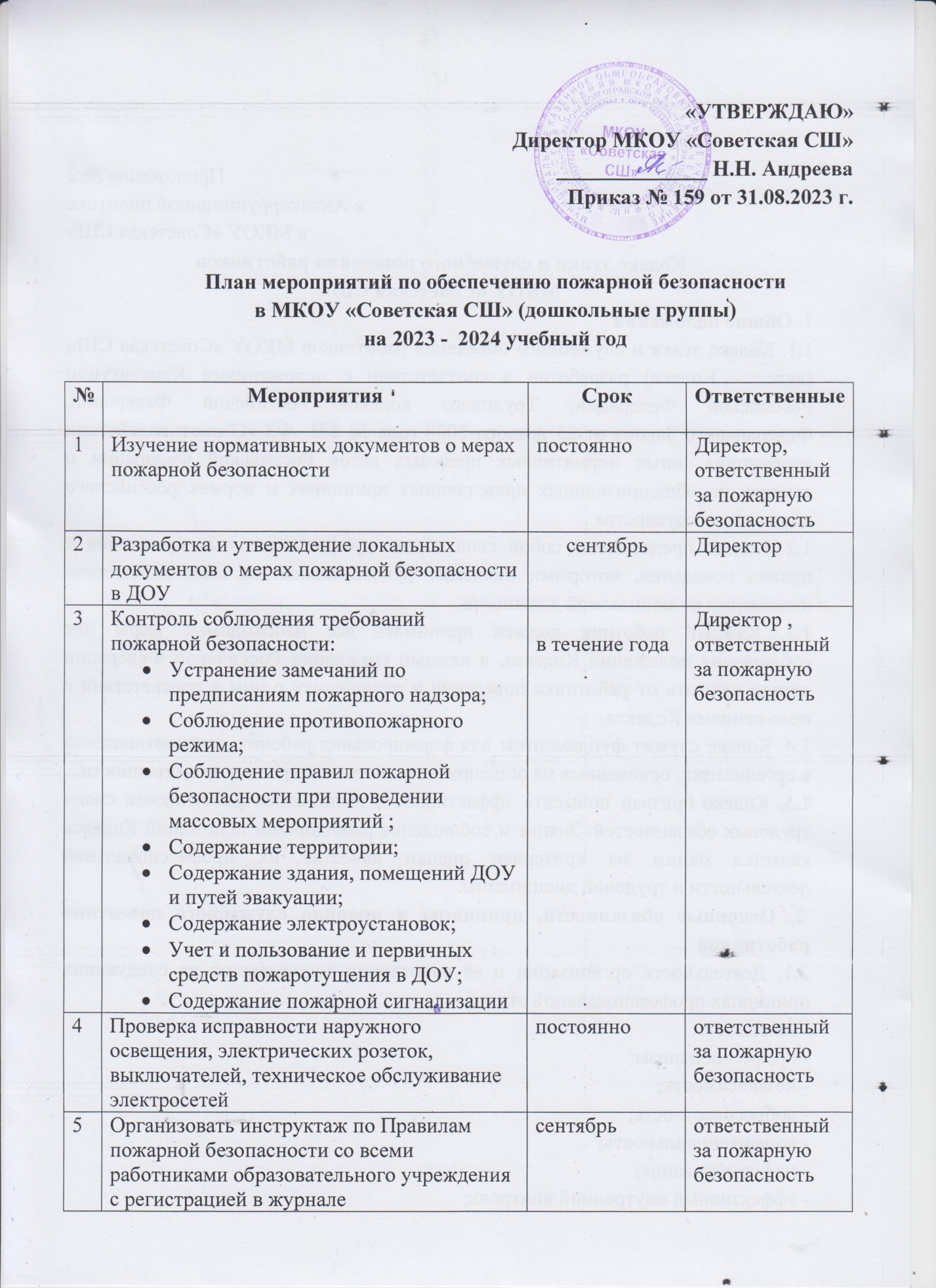 6Изучать с работниками учреждения Правила пожарной безопасности2 раза в год перед проведением инструктажаответственный за пожарную безопасность7Систематически очищать территорию учреждения от мусора, не допускать его сжигания на территориипостоянноответственный за пожарную безопасность8Воспитателям групп :Взаимодействие с родителями (законными представителями) воспитанников по закреплению и соблюдению правил пожарной безопасности дома;Организовывать и проводить с воспитанниками беседы и занятия по Правилам пожарной безопасности;Использование наглядных пособий для изучения правил пожарной безопасности с воспитанниками и работникамипо планувоспитатели9Проведение тренировочных эвакуаций с воспитанниками и сотрудниками детского сада по обработке плана эвакуации в случае возникновения ЧС2 раза в годДиректор,ответственный за пожарную безопасность10Провести проверку огнетушителей и сверить номера огнетушителей в журнал учета первичных средств пожаротушенияежегодноответственный за пожарную безопасность11Проверять исправность и техническое состояние газового (печного) оборудованияпостоянноответственный за пожарную безопасность12Контроль соблюдения Правил пожарной безопасности при проведении детских утренников, новогодних праздников, других массовых мероприятийпо плану работы ДОУответственный за пожарную безопасность13Проведение работ по обработке (пропитке) сгораемых конструкций здания и проверка состояния огнезащитной обработки (пропитки) конструкций.по мере необходимостиответственный за пожарную безопасность14Проводить проверку АПС ( автоматической пожарной сигнализации) и системы тревожной сигнализации.ежедневноответственный за АПС